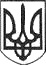 РЕШЕТИЛІВСЬКА МІСЬКА РАДАПОЛТАВСЬКОЇ ОБЛАСТІ(двадцята позачергова сесія восьмого скликання)  РІШЕННЯ12 квітня 2022 року                                                                          №1021 -20-VІІIПро розгляд звернення Решетилівської районної організації профспілки працівників агропромислового комплексу Керуючись статтями 25, 60 Закону України „Про місцеве самоврядування в Україні”, розглянувши лист Решетилівської районної організації профспілки працівників агропромислового комплексу від 14.02.2022 № 10, враховуючи висновки та рекомендації постійної комісії з питань земельних відносин, екології, житлово-комунального господарства, архітектури, інфраструктури, комунальної власності та приватизації,  Решетилівська міська радаВИРІШИЛА:	Надати пільгу Решетилівській районній організації профспілки працівників агропромислового комплексу, встановивши вартість орендної плати в розмірі 1 гривня в рік за оренду нежитлового приміщення, розташованого за адресою: вул. Старокиївська, 6, м. Решетилівка, Полтавський район, Полтавська область. Міський голова                                                                               О.А. Дядюнова